АДМИНИСТРАЦИЯ АЛЕКСАНДРОВСКОГО СЕЛЬСОВЕТА САРАКТАШСКОГО РАЙОНА ОРЕНБУРГСКОЙ ОБЛАСТИП О С Т А Н О В Л Е Н И Е_________________________________________________________________________________________________________  11.02. 2022                              с. Вторая Александровка                          № 17-п1. Внести в «Административный регламент осуществления муниципального контроля в сфере благоустройства на территории муниципального образования Александровский сельсовет Саракташского района Оренбургской области»,  утвержденный постановлением администрации Александровский сельсовет Саракташского района Оренбургской области от 13.06.2019 г. № 15-п изменения и дополнения согласно приложения.2. Контроль за исполнением постановления оставляю за собой.3. Постановление подлежит обнародованию и размещению на сайте Александровского сельсовета Саракташского района Оренбургской области.4. Постановление вступает в силу с момента его обнародования.ГлаваАлександровского сельсовета                                              Е.Д.РябенкоРазослано: прокуратуре района,  официальный сайт, в делоПриложение к постановлению  администрацииАлександровского сельсоветаот 11.02.2022  № 17-пИзменения и дополнения в «Административный регламент осуществления муниципального контроля в сфере благоустройства на территории  муниципального образования…. сельсовет Саракташского района Оренбургской области»1. В главе I:1.1. В пункте 1:1.1.1. Абзац 2 изложить в следующей редакции: « - Федеральным законом от 31.07.2020 № 248 «О государственном контроле (надзоре) и муниципальном контроле в Российской Федерации» (далее – ФЗ № 248);».          1.1.2. Дополнить абзацем 14 следующего содержания:« - Приказом Генерального прокурора Российской Федерации от 02.06.2021 № 294 «О реализации Федерального закона от 31.07.2020 № 248-ФЗ «О государственном контроле (надзоре) и муниципальном контроле в Российской Федерации.».2. Пункты 5.3., 5.4. главы V изложить в следующей редакции:«5.3. Согласование проекта ежегодного плана контрольных (надзорных) мероприятий с прокуратурой Саракташского района Оренбургской области осуществляется посредством его размещения в срок до 1 октября года, предшествующего году реализации ежегодного плана, Должностными лицами Администрации , в машиночитаемом формате в ЕРКНМ (Едином реестре контрольных (надзорных) мероприятий).5.4. После рассмотрения предложений органов прокуратуры Должностные лица Администрации с использованием ЕРКНМ утверждают в машиночитаемом формате ежегодный план контрольных (надзорных) мероприятий до 15 декабря года, предшествующего году его реализации.».3. В главе VII:3.1. В пункте 7.3. слова  «статьей 8  ФЗ N294»  заменить на слова «статьей 72 ФЗ N248»  .3.2. Пункт 7.9. изложить в следующей редакции «7.9. Максимальный срок выполнения административной процедуры не может превышать 10 рабочих дней. Срок отсчитывается от момента, когда истребованные документы представлены проверяющим.».           4. Пункт 8.6. главы VIII изложить в следующей редакции:«8.6. Максимальный срок выполнения административной процедуры не может превышать 10 рабочих дней. Срок отсчитывается от момента, когда истребованные документы представлены проверяющим.В отношении одного субъекта малого предпринимательства общий срок взаимодействия в ходе проведения выездной проверки не может превышать пятьдесят часов для малого предприятия и пятнадцать часов для микропредприятия, за исключением выездной проверки, основанием для проведения которой является пункт 6 части 1 статьи 57 ФЗ №248 и которая для микропредприятия не может продолжаться более сорока часов.».5. В главе XII номер «294» заменить на номер «248» .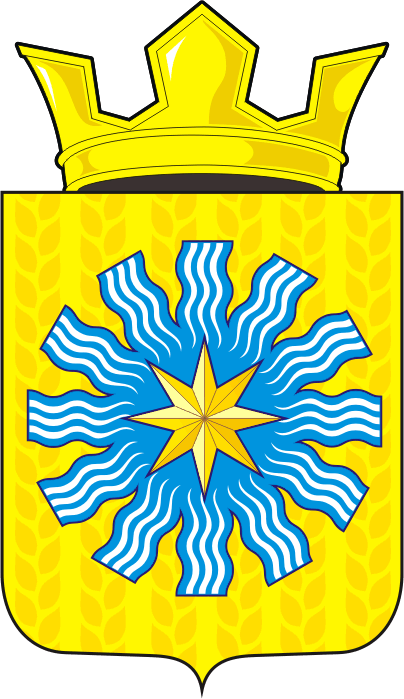 О внесение изменений и дополнений в «Административный регламент осуществления муниципального контроля в сфере благоустройства на территории муниципального образования Александровский сельсовет Саракташского района Оренбургской области      В соответствии с Федеральным законом от 06.10.2003 № 131-ФЗ «Об общих принципах организации местного самоуправления в Российской Федерации», Федеральным законом «О государственном контроле (надзоре) и муниципальном контроле в Российской Федерации» от 31.07.2020 N 248-ФЗ, Приказом Генерального прокурора Российской Федерации от 02.06.2021 № 294 «О реализации Федерального закона от 31.07.2020 № 248-ФЗ «О государственном контроле (надзоре) и муниципальном контроле в Российской Федерации», руководствуясь Уставом муниципального образования Александровский сельсовет Саракташского района Оренбургской области :